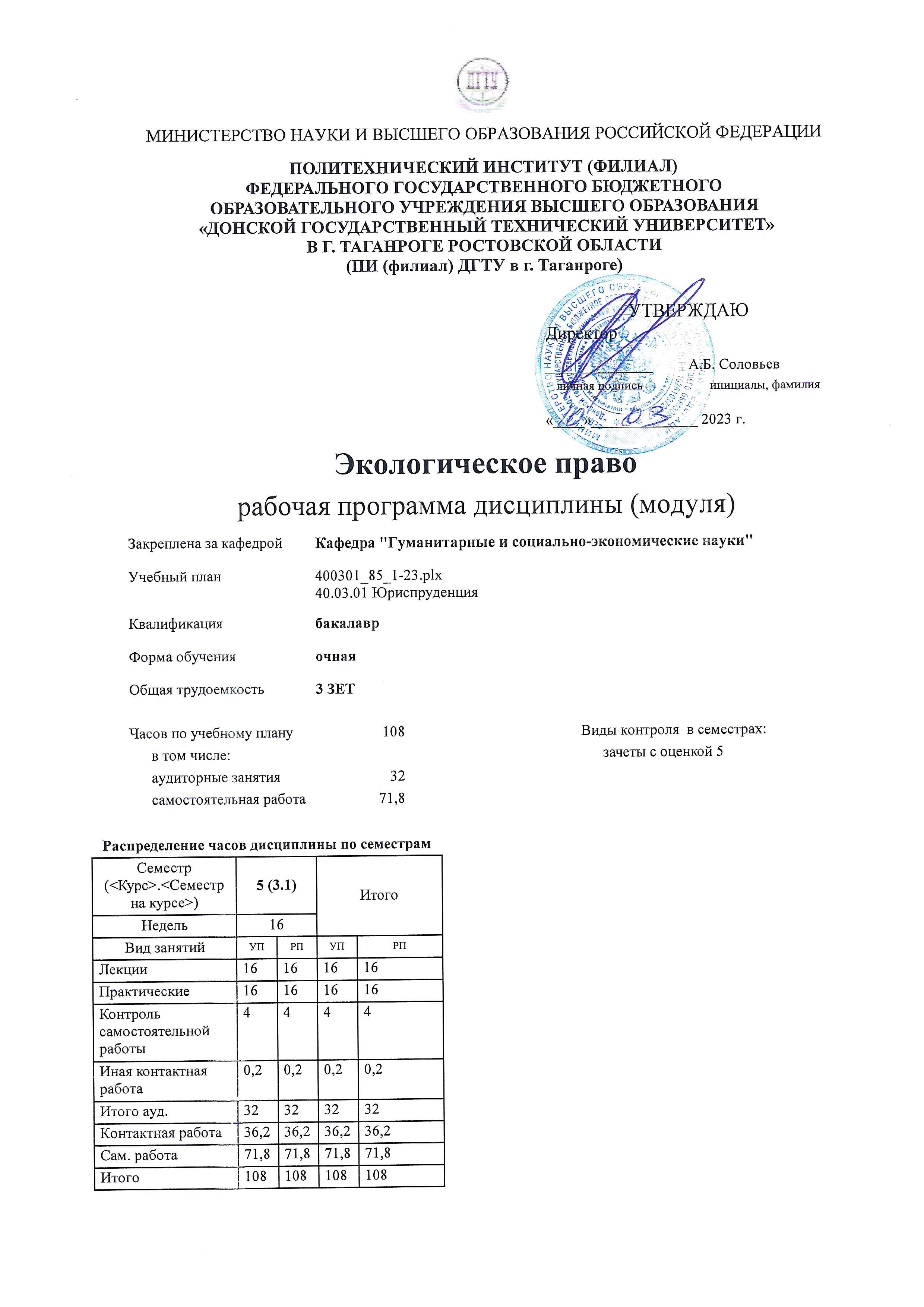 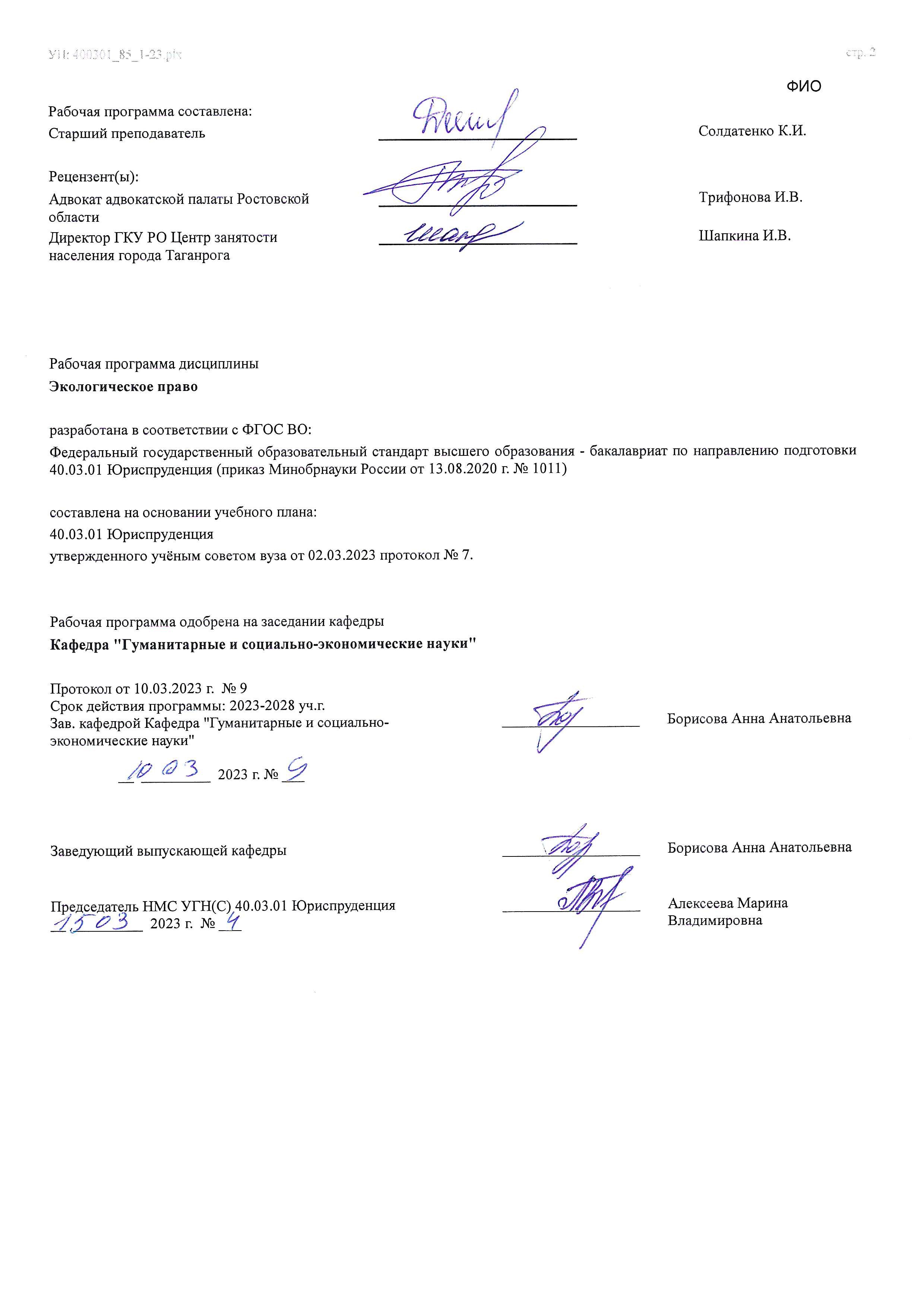 УП: ЛИЦЕЗИР400301_85_1-23.plx	 	  	  	Визирование РП для исполнения в очередном учебном году 	  	  	  Председатель НМС УГН(С) 40.03.01 Юриспруденция  	   __________________ 	 Алексеева Марина  __  _________  ____г. № ___ 	  	Владимировна Рабочая программа по дисциплине «Экологическое право» проанализирована и признана актуальной для исполнения в ____ - ____ учебном году. Протокол заседания кафедры «Кафедра "Гуманитарные и социально-экономические науки"» от __  _________  ____г. № ___ Зав. кафедрой   ___________________ 	Борисова Анна Анатольевна __  _________  ____г. № ___  В результате освоения дисциплины (модуля) обучающийся должен 	 	 	 	 	 УП: ЛИЦЕЗИР400301_85_1-23.plx	 	 	 	 	 	 Право общего природопользования. Общая характеристика. Право специального природопользования. Общая характеристика. Понятие и содержание организационного механизма (управления) в сфере охраны окружающей среды и природопользования. Виды управления в сфере охраны окружающей среды и природопользования. Система органов управления в сфере охраны окружающей среды и природо-пользования. Органы общей компетенции в сфере охраны окружающей среды. Виды, функ-ции, компетенция. Органы специальной компетенции в сфере охраны окружающей среды. Виды, функции, компетенция. Экологический контроль и надзор. Общая характеристика. Понятие экологического нормирования и виды экологических нормативов. Государственный экологический мониторинг. Понятие и порядок проведения. Понятие и сущность стандартизации в сфере охраны окружающей среды. Правовое регулирование экологической сертификации. Понятие и виды экологической экспертизы. Оценка воздействия на окружающую среду. Понятие и роль экономического механизма природопользования и охраны окружающей среды. Платность природопользования. Понятие и виды платежей. Экологическое страхование: правовое регулирование и виды. Правовое регулирование экологических прав граждан. Правовое регулирование экологических прав общественных объединений и организаций. Понятие и особенности юридической ответственности за экологические пра-вонарушения. Виды юридической ответственности за экологические правонарушения. Об-щая характеристика. Дисциплинарная и материальная ответственность за экологические правона-рушения. Административная ответственность за экологические правонарушения. Уголовная ответственность за экологические правонарушения. Гражданско-правовая ответственность за экологические правонарушения. Эколого-правовая ответственность как особый вид юридической ответствен-ности за правонарушения в сфере природопользования. Недра как объект использования и охраны. Виды использования недр. Общая характеристика прав и обязанностей субъектов прав на недра. 3емля как объект использования и охраны. Целевое назначение земли. Общая характеристика прав и обязанностей субъектов прав на землю. Право-вая охрана земель. Воды как объект использования и охраны. Виды использования водных объек-тов. Общая характеристика прав и обязанностей субъектов прав на водные объек-ты. Леса как объект использования и охраны. Виды использования лесов. Общая характеристика прав и обязанностей лесопользователей. Особенности правового режима растительного мира вне лесов. Животный мир как объект использования и охраны. Виды использования объ-ектов животного мира. Основания возникновения, изменения, прекращения прав на объекты живот-ного мира. Общая характеристика прав и обязанностей субъектов прав на животный мир. Правовая охрана объектов животного мира и среды их обитания. Особенности правового режима охраны редких и исчезающих видов животно-го мира. Правовое регулирование охоты и рыболовства. Правовое регулирование особо охраняемых природных территорий. Понятие и цели создания Правовой режим государственных природных заповедников. Правовой режим государственных природных заказников. Правовой режим национальных парков. Правовой режим природных парков. Правовой режим памятников природы. Правовой режим природных лечебных ресурсов, лечебно-оздоровительных местностей и курортов. Правовой режим территорий традиционного природопользования. Атмосферный воздух как объект правовой охраны. Особенности правового режима атмосферного воздуха. Правовое регулирование обращения с отходами производства и потребления. Правовое регулирование обращения с генетически модифицированными ор-ганизмами. Правовое регулирование обращение с потенциально опасными веществами и материалами. Правовой режим экологически неблагополучных территорий. Правовой режим использования и охраны природных ресурсов территориаль-ного моря, континентального шельфа и исключительной экономической зоны РФ. Понятие и источники международного права окружающей среды. Принципы международного права окружающей среды. Направления международно-правовой охраны окружающей среды. Право окружающей среды постсоветских стран. Особенности правовой охраны окружающей среды в странах Европы. Особенности правовой охраны окружающей среды в странах Азии. Особенности правовой охраны окружающей среды в странах Африки. Особенности правовой охраны окружающей среды в странах Америки. 80. Международные организации в области охраны окружающей среды. - развивать у студентов умение применять эти положения на практике. Работа должна быть выполнена самостоятельно, осмысленно, а не путем механического переписывания первоисточников. Контрольная работа должна быть выполнена следующим образом: написана логически последовательно, грамотно, разборчиво или напечатана; должны быть указаны фамилия и инициалы студента, вариант работы; страницы работы должны быть пронумерованы и иметь поля для замечаний преподавателя; в конце работы надо привести список фактически использованной литературы, работу подписать и поставить дату ее выполнения. Объем контрольной работы должен составлять 4-6 листов А4. Неисполнение указанных требований служит основанием для возврата работы студенту для соответствующей доработки. К повторно выполненной работе необходимо приложить рецензию на первую работу. Контрольная работа должна быть предоставлена в установленный графиком срок. 1. ЦЕЛИ ОСВОЕНИЯ ДИСЦИПЛИНЫ (МОДУЛЯ) 1. ЦЕЛИ ОСВОЕНИЯ ДИСЦИПЛИНЫ (МОДУЛЯ) 1.1 Целью освоения дисциплины «Экологическое право» является изучение системы категориально-понятийного аппарата и основ экологического законодательства, освоение и закрепление навыков работы с учебно- информационными материалами и нормативно-правовыми актами, необходимых для решения жизненных ситуаций, возникающих в сфере отношений между обществом, индивидом и окружающей средой, содействующих обеспечению экологической выживаемости людей в современных условиях. 1.2 Изучение основ экологических правовых знаний и необходимых экологических законов и подзаконных актов призвано содействовать формированию у студентов прочного эколого-правового сознания и совершенной эколого- правовой культуры, что становится приоритетным в условиях ухудшения качества окружающей среды. 2. МЕСТО ДИСЦИПЛИНЫ (МОДУЛЯ) В СТРУКТУРЕ ОБРАЗОВАТЕЛЬНОЙ ПРОГРАММЫ 2. МЕСТО ДИСЦИПЛИНЫ (МОДУЛЯ) В СТРУКТУРЕ ОБРАЗОВАТЕЛЬНОЙ ПРОГРАММЫ 2. МЕСТО ДИСЦИПЛИНЫ (МОДУЛЯ) В СТРУКТУРЕ ОБРАЗОВАТЕЛЬНОЙ ПРОГРАММЫ 2. МЕСТО ДИСЦИПЛИНЫ (МОДУЛЯ) В СТРУКТУРЕ ОБРАЗОВАТЕЛЬНОЙ ПРОГРАММЫ Цикл (раздел) ОП: Цикл (раздел) ОП: Цикл (раздел) ОП: Б1.О 2.1 Требования к предварительной подготовке обучающегося: Требования к предварительной подготовке обучающегося: Требования к предварительной подготовке обучающегося: 2.1.1 Практика по получению первичных  профессиональных умений и навыков Практика по получению первичных  профессиональных умений и навыков Практика по получению первичных  профессиональных умений и навыков 2.1.2 Практика по получению первичных профессиональных умений и навыков Практика по получению первичных профессиональных умений и навыков Практика по получению первичных профессиональных умений и навыков 2.1.3 Теория государства и права Теория государства и права Теория государства и права 2.1.4 Теория государства и права Теория государства и права Теория государства и права 2.2 Дисциплины (модули) и практики, для которых освоение данной дисциплины (модуля) необходимо как предшествующее: Дисциплины (модули) и практики, для которых освоение данной дисциплины (модуля) необходимо как предшествующее: Дисциплины (модули) и практики, для которых освоение данной дисциплины (модуля) необходимо как предшествующее: 2.2.1 Преддипломная практика Преддипломная практика Преддипломная практика 2.2.2 Преддипломная практика Преддипломная практика Преддипломная практика 3. КОМПЕТЕНЦИИ ОБУЧАЮЩЕГОСЯ, ФОРМИРУЕМЫЕ В РЕЗУЛЬТАТЕ ОСВОЕНИЯ ДИСЦИПЛИНЫ (МОДУЛЯ) 3. КОМПЕТЕНЦИИ ОБУЧАЮЩЕГОСЯ, ФОРМИРУЕМЫЕ В РЕЗУЛЬТАТЕ ОСВОЕНИЯ ДИСЦИПЛИНЫ (МОДУЛЯ) 3. КОМПЕТЕНЦИИ ОБУЧАЮЩЕГОСЯ, ФОРМИРУЕМЫЕ В РЕЗУЛЬТАТЕ ОСВОЕНИЯ ДИСЦИПЛИНЫ (МОДУЛЯ) 3. КОМПЕТЕНЦИИ ОБУЧАЮЩЕГОСЯ, ФОРМИРУЕМЫЕ В РЕЗУЛЬТАТЕ ОСВОЕНИЯ ДИСЦИПЛИНЫ (МОДУЛЯ) ОПК-4: Способен профессионально толковать нормы праваОПК-4: Способен профессионально толковать нормы праваОПК-4: Способен профессионально толковать нормы праваОПК-4: Способен профессионально толковать нормы праваОПК-4.3: Осуществляет профессиональное толкование норм экологического права, регулирующих общественные отношения, возникающие по поводу охраны окружающей среды и рационального использования природных ресурсовОПК-4.3: Осуществляет профессиональное толкование норм экологического права, регулирующих общественные отношения, возникающие по поводу охраны окружающей среды и рационального использования природных ресурсовОПК-4.3: Осуществляет профессиональное толкование норм экологического права, регулирующих общественные отношения, возникающие по поводу охраны окружающей среды и рационального использования природных ресурсовОПК-4.3: Осуществляет профессиональное толкование норм экологического права, регулирующих общественные отношения, возникающие по поводу охраны окружающей среды и рационального использования природных ресурсовЗнать: Знать: Знать: Знать: Уровень 1 Уровень 1 законодательство, регулирующее экологические и непосредственно связанные с ними общественные отношения законодательство, регулирующее экологические и непосредственно связанные с ними общественные отношения Уровень 2 Уровень 2 сущность и содержание основных понятий, категорий, институтов, правовых статусов субъектов, правоотношений в сфере экологического права сущность и содержание основных понятий, категорий, институтов, правовых статусов субъектов, правоотношений в сфере экологического права Уровень 3 Уровень 3 виды и способы толкования экологического законодательства виды и способы толкования экологического законодательства Уметь: Уметь: Уметь: Уметь: Уровень 1 Уровень 1 правильно применять нормы экологического права правильно применять нормы экологического права Уровень 2 Уровень 2 анализировать и толковать содержание норм экологического права анализировать и толковать содержание норм экологического права Уровень 3 Уровень 3 оперировать юридическими понятиями и категориями в сфере экологического права оперировать юридическими понятиями и категориями в сфере экологического права Владеть: Владеть: Владеть: Владеть: Уровень 1 Уровень 1 понятийным аппаратом экологического права понятийным аппаратом экологического права Уровень 2 Уровень 2 Методиками толкования и  экспертной оценки правовых актов, регулирующих отношения, связанные с взаимоотношения человека с окружающей средой Методиками толкования и  экспертной оценки правовых актов, регулирующих отношения, связанные с взаимоотношения человека с окружающей средой Уровень 3 Уровень 3 навыками применения полученных правовых знаний в правотворческой и правоприменительной деятельности навыками применения полученных правовых знаний в правотворческой и правоприменительной деятельности 3.1 Знать: 3.1.1 основные понятия, предмет экологического права, его роль и значение в системе права в целом; 3.1.2 основные этапы становления экологического права; 3.1.3 основные источники и нормы экологического права; 3.1.4 основные категории и институты экологического права; 3.1.5 особенности правового режима отдельных видов природных объектов; 3.1.6 международно-правовой механизм охраны окружающей природной среды. 3.2 Уметь: 3.2.1 толковать и применять законы и подзаконные акты в сфере охраны окружающей среды и природопользования на практике; 3.2.2 давать квалифицированные юридические заключения и консультации по экологическому праву; 3.2.3 отслеживать изменения законодательства в сфере охраны окружающей среды и природопользования; 3.2.4 оперативно получать достоверную информацию, необходимую для разрешения спорной ситуации. 3.3 Владеть: 3.3.1 навыками комплексного применения нормативных и специальных источников, регулирующих эколого-правовые отношения; 3.3.2 навыками актуализации закрепленных в них правил к конкретным проблемам, возникающим в эколого-правовой сфере; 3.3.3 навыками составления документов, содержащих юридически значимую информацию. 4. СТРУКТУРА И СОДЕРЖАНИЕ ДИСЦИПЛИНЫ (МОДУЛЯ) 4. СТРУКТУРА И СОДЕРЖАНИЕ ДИСЦИПЛИНЫ (МОДУЛЯ) 4. СТРУКТУРА И СОДЕРЖАНИЕ ДИСЦИПЛИНЫ (МОДУЛЯ) 4. СТРУКТУРА И СОДЕРЖАНИЕ ДИСЦИПЛИНЫ (МОДУЛЯ) 4. СТРУКТУРА И СОДЕРЖАНИЕ ДИСЦИПЛИНЫ (МОДУЛЯ) Код занятия Наименование разделов и тем /вид занятия/ Семестр / Курс Часов Компетен- ции Литература Интер акт. Примечание Раздел 1. Общая часть экологического права 1.1 Общая часть экологического права /Лек/ 5 14 ОПК-4.3 Л1.1 Л1.2 Л1.3Л2.1 Л2.2Л3.1 Э1 0 1.2 Общая часть экологического права /Ср/ 5 19 ОПК-4.3 Л1.1 Л1.2 Л1.3Л2.1 Л2.2Л3.1 Э1 0 1.3 Общая часть экологического права /Пр/ 5 14 ОПК-4.3 Л1.1 Л1.2 Л1.3Л2.1 Л2.2Л3.1 Э1 0 Раздел 2. Особенная часть экологического права 2.1 Особенная часть экологического права /Пр/ 5 2 ОПК-4.3 Л1.1 Л1.2 Л1.3Л2.1 Л2.2Л3.1 Э1 0 2.2 Особенная часть экологического права /Ср/ 5 52,8 ОПК-4.3 Л1.1 Л1.2 Л1.3Л2.1 Л2.2Л3.1 Э1 0 2.3 Особенная часть экологического права /Лек/ 5 2 ОПК-4.3 Л1.1 Л1.2 Л1.3Л2.1 Л2.2Л3.1 Э1 0 Раздел 3. 3.1 Прием зачета с оценкой /ИКР/ 5 0,2 ОПК-4.3 Л1.1 Л1.2 Л1.3Л2.1 Л2.2Л3.1 Э1 0 5. ОЦЕНОЧНЫЕ МАТЕРИАЛЫ (ОЦЕНОЧНЫЕ СРЕДСТВА) для текущего контроля успеваемости, промежуточной аттестации по итогам освоения дисциплины 5.1. Контрольные вопросы и задания Проблемы взаимодействия общества и природы. Концепция взаимодействия общества и природы. Понятие и предмет экологического права. Экологическое право как комплексная отрасль российского права. Понятие о предмете, методе и системе экологического права. Экологическое право как отрасль права, как наука и как учебная дисциплина. Соотношение экологического права с другими отраслями права. Принципы экологического права. Источники экологического права в России Понятие и виды норм экологического права. Конституционные основы экологического права. Федеральный закон «Об охране окружающей среды»: общая характеристика. Понятие и особенности экологических правоотношений. Субъекты экологических правоотношений: понятие и виды. Содержание эко-логических правоотношений. Формы собственности на природные объекты. Содержание права собственно-сти на природные объекты. Гарантии и защита права собственности на природные объекты. 5.2. Темы письменных работ Эссе/доклад - письменные работы, позволяющие оценить умение обучающегося письменно излагать суть поставленной проблемы, самостоятельно проводить анализ этой проблемы с использованием концепций и аналитического инструментария соответствующей дисциплины, делать выводы, обобщающие авторскую позицию по поставленной проблеме. Перечень тем для написания доклада / эссе: Концепции взаимодействия общества и природы, развитие их в современном мире. История правового регулирования экологических отношений. Экологическое право как отрасль права, наука, учебная дисциплина. Взаимосвязь экологического права с другими отраслями российского права. Источники экологического права. Экологическое законодательство РФ. Конституционные основы экологического права. Судебная и арбитражная практика в толковании и применении норм экологическо-го права. Экологическое правоотношение. Окружающая среда как объект использования и охраны. Экологический контроль: понятие, содержание. Понятие, содержание организационного механизма охраны окружающей среды. Система органов экологического управления и контроля, их компетенция. Правовые основы экологического нормирования. Государственные природные кадастры. Система оценки воздействия на окружающую среду. Понятие, виды экологических экспертиз. Ответственность лиц, осуществляющих экологическую экспертизу. Формы собственности на природные объекты. Содержание и механизм реализации права государственной собственности на при-родные объекты. Муниципальная и частная собственность на природные объекты. Право природопользования, его виды. Основные права и обязанности природопользователей. Понятие, содержание экономического механизма охраны окружающей среды. Плата за использование природных ресурсов и плата за загрязнение окружающей среды. Экономическое стимулирование рационального природопользования. Экологическое страхование. Понятие, классификация чрезвычайных экологических ситуаций. Правовой режим зон чрезвычайной экологической ситуации. Понятие и состав экологического правонарушения. Ответственность за экологическое правонарушение, ее виды. Механизм компенсации вреда природной среде. Порядок возмещения вреда, причиненного в результате экологического  правонарушения имуществу граждан и юридических лиц. Особенности компенсации вреда, причиненного здоровью граждан неблагоприятным  воздействием окружающей среды.Причины экологических правонарушений. 5.3. Оценочные материалы (оценочные средства) (приложение) 5.4. Перечень видов оценочных средств Собеседование Тестирование Устный опрос Доклад Дискуссия Эссе Контрольные вопросы Круглый стол 6. УЧЕБНО-МЕТОДИЧЕСКОЕ И ИНФОРМАЦИОННОЕ ОБЕСПЕЧЕНИЕ ДИСЦИПЛИНЫ (МОДУЛЯ) 6. УЧЕБНО-МЕТОДИЧЕСКОЕ И ИНФОРМАЦИОННОЕ ОБЕСПЕЧЕНИЕ ДИСЦИПЛИНЫ (МОДУЛЯ) 6. УЧЕБНО-МЕТОДИЧЕСКОЕ И ИНФОРМАЦИОННОЕ ОБЕСПЕЧЕНИЕ ДИСЦИПЛИНЫ (МОДУЛЯ) 6. УЧЕБНО-МЕТОДИЧЕСКОЕ И ИНФОРМАЦИОННОЕ ОБЕСПЕЧЕНИЕ ДИСЦИПЛИНЫ (МОДУЛЯ) 6. УЧЕБНО-МЕТОДИЧЕСКОЕ И ИНФОРМАЦИОННОЕ ОБЕСПЕЧЕНИЕ ДИСЦИПЛИНЫ (МОДУЛЯ) 6.1. Рекомендуемая литература 6.1. Рекомендуемая литература 6.1. Рекомендуемая литература 6.1. Рекомендуемая литература 6.1. Рекомендуемая литература 6.1.1. Основная литература 6.1.1. Основная литература 6.1.1. Основная литература 6.1.1. Основная литература 6.1.1. Основная литература Авторы, составители Заглавие Издательство, год Количество Авторы, составители Заглавие Издательство, год Количество Л1.1 Шубин Ю.П. ЮРИДИЧЕСКАЯ ОТВЕТСТВЕННОСТЬ ЗА ЭКОЛОГИЧЕСКИЕ ПРАВОНАРУШЕНИЯ: УЧЕБНОЕ ПОСОБИЕ https://www.iprbookshop.ru/71597.html Ай Пи Эр Медиа, 2018 ЭБС Л1.2 Костенко М.А., Попова О.В. ЭКОЛОГИЧЕСКОЕ ПРАВО: УЧЕБНОЕ ПОСОБИЕ https://www.iprbookshop.ru/95831 Издательство Южного федерального университета, 2018 ЭБС Л1.3 Лизгаро В.Е., Макарова Т.И. ЭКОЛОГИЧЕСКОЕ ПРАВО. ОТВЕТЫ НА ЭКЗАМЕНАЦИОННЫЕ ВОПРОСЫ: учебник https://www.iprbookshop.ru/88873.html Тетралит, 2018 ЭБС 6.1.2. Дополнительная литература 6.1.2. Дополнительная литература 6.1.2. Дополнительная литература 6.1.2. Дополнительная литература 6.1.2. Дополнительная литература Авторы, составители Заглавие Издательство, год Количество Л2.1 Шубин Ю. П. Юридическая ответственность за экологические правонарушения: Учебное пособие http://www.iprbookshop.ru/71597.html Саратов: Ай Пи Эр Медиа, 2018 ЭБС Л2.2 Балашенко С.А., Макарова Т.И., Лизгаро В.Е. ЭКОЛОГИЧЕСКОЕ ПРАВО: Учебник https://www.iprbookshop.ru/120137.html Высшая школа, 2021 ЭБС 6.1.3. Методические разработки 6.1.3. Методические разработки 6.1.3. Методические разработки 6.1.3. Методические разработки 6.1.3. Методические разработки Авторы, составители Заглавие Издательство, год Количество Л3.1 Сапожникова,А.Г. Руководство для преподавателей по организации и планированию различных видов занятий и самостоятельной работы обучающихся Донского государственного технического университета : методические указания https://ntb.donstu.ru/content/rukovodstvo-dlya- prepodavateley-po-organizacii-i-planirovaniyu Ростов-на-Дону,ДГТУ, 2018 ЭБС 6.2. Перечень ресурсов информационно-телекоммуникационной сети "Интернет" 6.2. Перечень ресурсов информационно-телекоммуникационной сети "Интернет" 6.2. Перечень ресурсов информационно-телекоммуникационной сети "Интернет" 6.2. Перечень ресурсов информационно-телекоммуникационной сети "Интернет" 6.2. Перечень ресурсов информационно-телекоммуникационной сети "Интернет" Э1 ЭБС "Научно-техническая библиотека ДГТУ" [https://ntb.donstu.ru], ЭБС "Научно-техническая библиотека ДГТУ" [https://ntb.donstu.ru], ЭБС "Научно-техническая библиотека ДГТУ" [https://ntb.donstu.ru], ЭБС "Научно-техническая библиотека ДГТУ" [https://ntb.donstu.ru], 6.3.1 Перечень программного обеспечения 6.3.1 Перечень программного обеспечения 6.3.1 Перечень программного обеспечения 6.3.1 Перечень программного обеспечения 6.3.1 Перечень программного обеспечения 6.3.1.1 ОС Microsoft Windows ОС Microsoft Windows ОС Microsoft Windows ОС Microsoft Windows6.3.1.2Microsoft OfficeMicrosoft OfficeMicrosoft OfficeMicrosoft Office6.3.1.3 Sumatra PDF Sumatra PDF Sumatra PDF Sumatra PDF6.3.1.47-Zip7-Zip7-Zip7-Zip6.3.2 Перечень информационных справочных систем 6.3.2 Перечень информационных справочных систем 6.3.2 Перечень информационных справочных систем 6.3.2 Перечень информационных справочных систем 6.3.2 Перечень информационных справочных систем 6.3.2.1 http://www.consultant.ru/ - СПС "Консультант Плюс"  http://www.consultant.ru/ - СПС "Консультант Плюс"  http://www.consultant.ru/ - СПС "Консультант Плюс"  http://www.consultant.ru/ - СПС "Консультант Плюс" 6.3.2.2 http://e.lanbook.com - ЭБС «Лань»  http://e.lanbook.com - ЭБС «Лань»  http://e.lanbook.com - ЭБС «Лань»  http://e.lanbook.com - ЭБС «Лань» 6.3.2.3 http://www.biblioclub.ru - ЭБС «Университетская библиотека online»  http://www.biblioclub.ru - ЭБС «Университетская библиотека online»  http://www.biblioclub.ru - ЭБС «Университетская библиотека online»  http://www.biblioclub.ru - ЭБС «Университетская библиотека online» 6.3.2.4 www.znanium.com - ЭБС «ZNANIUM.COM»  www.znanium.com - ЭБС «ZNANIUM.COM»  www.znanium.com - ЭБС «ZNANIUM.COM»  www.znanium.com - ЭБС «ZNANIUM.COM» 6.3.2.5 http://ntb.donstu.ru/ - Электронно-библиотечная система НТБ ДГТУ  http://ntb.donstu.ru/ - Электронно-библиотечная система НТБ ДГТУ  http://ntb.donstu.ru/ - Электронно-библиотечная система НТБ ДГТУ  http://ntb.donstu.ru/ - Электронно-библиотечная система НТБ ДГТУ 6.3.2.6 http://elibrary.ru/ - Научная электронная библиотека eLIBRARY.RU  http://elibrary.ru/ - Научная электронная библиотека eLIBRARY.RU  http://elibrary.ru/ - Научная электронная библиотека eLIBRARY.RU  http://elibrary.ru/ - Научная электронная библиотека eLIBRARY.RU 7. МАТЕРИАЛЬНО-ТЕХНИЧЕСКОЕ ОБЕСПЕЧЕНИЕ ДИСЦИПЛИНЫ (МОДУЛЯ) 7. МАТЕРИАЛЬНО-ТЕХНИЧЕСКОЕ ОБЕСПЕЧЕНИЕ ДИСЦИПЛИНЫ (МОДУЛЯ) 7. МАТЕРИАЛЬНО-ТЕХНИЧЕСКОЕ ОБЕСПЕЧЕНИЕ ДИСЦИПЛИНЫ (МОДУЛЯ) 7. МАТЕРИАЛЬНО-ТЕХНИЧЕСКОЕ ОБЕСПЕЧЕНИЕ ДИСЦИПЛИНЫ (МОДУЛЯ) 7. МАТЕРИАЛЬНО-ТЕХНИЧЕСКОЕ ОБЕСПЕЧЕНИЕ ДИСЦИПЛИНЫ (МОДУЛЯ) Специальные помещения представляют собой учебные аудитории для проведения всех занятий по дисциплине, предусмотренных учебным планом и содержанием РПД. Помещения укомплектованы специализированной мебелью и техническими средствами обучения согласно требованиям ФГОС, в т.ч.: Специальные помещения представляют собой учебные аудитории для проведения всех занятий по дисциплине, предусмотренных учебным планом и содержанием РПД. Помещения укомплектованы специализированной мебелью и техническими средствами обучения согласно требованиям ФГОС, в т.ч.: Специальные помещения представляют собой учебные аудитории для проведения всех занятий по дисциплине, предусмотренных учебным планом и содержанием РПД. Помещения укомплектованы специализированной мебелью и техническими средствами обучения согласно требованиям ФГОС, в т.ч.: Специальные помещения представляют собой учебные аудитории для проведения всех занятий по дисциплине, предусмотренных учебным планом и содержанием РПД. Помещения укомплектованы специализированной мебелью и техническими средствами обучения согласно требованиям ФГОС, в т.ч.: Специальные помещения представляют собой учебные аудитории для проведения всех занятий по дисциплине, предусмотренных учебным планом и содержанием РПД. Помещения укомплектованы специализированной мебелью и техническими средствами обучения согласно требованиям ФГОС, в т.ч.: 7.1 Учебная аудитория  Учебная аудитория  Учебная аудитория  Учебная аудитория 7.2 для проведения учебных занятий, предусмотренных программой бакалавриата.  для проведения учебных занятий, предусмотренных программой бакалавриата.  для проведения учебных занятий, предусмотренных программой бакалавриата.  для проведения учебных занятий, предусмотренных программой бакалавриата. 7.3 Технические средства обучения ( проектор , ноутбук , экран), учебные наглядные пособия  Технические средства обучения ( проектор , ноутбук , экран), учебные наглядные пособия  Технические средства обучения ( проектор , ноутбук , экран), учебные наглядные пособия  Технические средства обучения ( проектор , ноутбук , экран), учебные наглядные пособия 7.48. МЕТОДИЧЕСКИЕ УКАЗАНИЯ ДЛЯ ОБУЧАЮЩИХСЯ ПО ОСВОЕНИЮ ДИСЦИПЛИНЫ (МОДУЛЯ) Контрольная работа выполняется студентами заочной формы обучения. Контрольная работа преследует следующие цели: развивать способность студента к анализу учебной и нормативной литературы; выработать умение систематизировать и обобщать научный материал, а также практически и юридически его оценивать; - формировать и укреплять навыки усвоения общетеоретических понятий, аргументированного, логического, грамотного изложения положений теории предпринимательского права; 